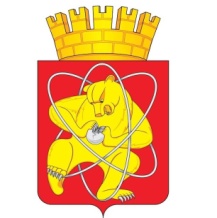 Муниципальное образование «Закрытое административно – территориальное образование Железногорск Красноярского края»АДМИНИСТРАЦИЯ ЗАТО  г. ЖЕЛЕЗНОГОРСК ПОСТАНОВЛЕНИЕ26.03.2020		                        				                  	        		        № 634г. ЖелезногорскО внесении изменений в постановление Администрации ЗАТО г. Железногорск от 18.11.2013 № 1818 «Об утверждении перечня автомобильных дорог общего пользования местного значения»В соответствии с Федеральным законом от 06.10.2003 № 131-ФЗ «Об общих принципах организации местного самоуправления в Российской Федерации», Федеральным законом от 08.11.2007 № 257-ФЗ «Об автомобильных дорогах и о дорожной деятельности в Российской Федерации и о внесении изменений в отдельные законодательные акты Российской Федерации», руководствуясь Уставом ЗАТО Железногорск,ПОСТАНОВЛЯЮ:1. Внести изменения в постановление Администрации ЗАТО г. Железногорск от 18.11.2013 №1818 «Об утверждении перечня автомобильных дорог общего пользования местного значения»», изложив приложение № 1 в новой редакции (приложение).  2. Управлению делами Администрации ЗАТО г. Железногорск (Е.В. Андросова) довести настоящее постановление до сведения населения через газету «Город и горожане».3. Отделу общественных связей Администрации ЗАТО г. Железногорск (И.С. Пикалова) разместить настоящее постановление на официальном сайте муниципального образования «Закрытое административно-территориальное образование Железногорск Красноярского края» в информационно-телекоммуникационной сети «Интернет».4. Контроль над исполнением настоящего постановления возложить на первого заместителя Главы ЗАТО г. Железногорск по жилищно-коммунальному хозяйству А.А. Сергейкина.5. Настоящее постановление вступает в силу после его официального опубликования.Глава ЗАТО г. Железногорск		        				             И.Г. КуксинПриложение №1к постановлению АдминистрацииЗАТО г. Железногорскот ____________ № ______Приложение №1к постановлению Администрации ЗАТО г. Железногорск от 18.11.2013 № 1818Перечень дорог общего пользования местного значения Примечание: используется следующее сокращение для покрытия дорог: - усовершенствованное покрытие: А – асфальтобетонное, ЖБ – монолитный железобетон, ЖБП – сборное покрытие из железобетонных плит;- переходное покрытие: ПГС – песчано-гравийная смесь, Щ - щебеночное покрытие;- низшее покрытие (без покрытия): Г – грунтовая дорога. №
п/пИдентификационный номерНаименованиеКадастровый номерПротяженность объекта, м.Характеристика проезжей частиХарактеристика проезжей частиХарактеристика проезжей частиХарактеристика проезжей части№
п/пИдентификационный номерНаименованиеКадастровый номерПротяженность объекта, м.Протяженность, м.Ширина, м.Площадь, кв.м.Покрытиег. Железногорскг. Железногорскг. Железногорскг. Железногорскг. Железногорскг. Железногорскг. Железногорскг. Железногорскг. Железногорск104-535 ОП МГ 04-001Проезд "Ленинградский проспект" (включая объект "сооружение-проезд")24:58:0000000:4278, 24:58:0308001:31685 434,05 464,28,899 784,1A 204-535 ОП МГ 04-002Проезд "проезд Мира"24:58:000000:0000:04:535:002:000064660454,0454,09,34 643,7A 304-535 ОП МГ 04-003Проезд "проезд Центральный"24:58:0000000:36151620,0620,48,26 467,9A 404-535 ОП МГ 04-004Проезд "проспект Курчатова"24:58:0000000:361592 800,02 800,09,354 157,3A 504-535 ОП МГ 04-005Проезд "улица 22 Партсъезда"24:58:0000000:36143606,0551,330,011 498,2A ЖБ 604-535 ОП МГ 04-006Проезд "улица 60 лет ВЛКСМ"24:58:0000000:43902 930,02 930,015,043 950,0A 704-535 ОП МГ 04-007Проезд "улица Андреева"24:58:0000000:36146915,0990,28,417 369,5A 804-535 ОП МГ 04-008Проезд "улица Восточная"24:58:0000000:361582 802,02 802,012,335 580,8A 904-535 ОП МГ 04-009Проезд "улица генерала Царевского"24:58:0000000:361541 474,01 474,015,314 741,2A 1004-535 ОП МГ 04-010Проезд "улица Горького"24:58:0000000:43561 425,01 425,07,710 967,3A 1104-535 ОП МГ 04-011Проезд "улица Григорьева"25:58:0000000:4446190,0189,96,41 275,0A 1204-535 ОП МГ 04-012Проезд "улица Енисейская"24:58:0000000:361642 523,02 505,49,824 552,9A 1304-535 ОП МГ 04-013Проезд "улица Загородная"24:58:0000000:361615 497,05 178,46,031 139,3A 1404-535 ОП МГ 04-014Проезд "улица Кирова"24:58:0000000:4355759,0759,06,912 925,4A 1504-535 ОП МГ 04-015Проезд "улица Комсомольская"24:58:0000000:43531 386,01 386,47,29 967,7A 1604-535 ОП МГ 04-016Проезд "проезд Комсомольский"н/у90,0167,06,01 002,0A 1704-535 ОП МГ 04-017Проезд "улица Королева"24:58:0000000:4377495,0494,57,14 127,0A 1804-535 ОП МГ 04-018Проезд "улица Красноярская"24:58:0000000:361639 474,09 439,17,570 352,3A 1904-535 ОП МГ 04-019Проезд "улица Крупской"24:58:0000000:4445328,0328,16,03 545,2A 2004-535 ОП МГ 04-020Проезд "Улица Ленина"24:58:0000000:42953 947,03 947,015,560 992,7A 2104-535 ОП МГ 04-021Проезд "улица Маяковского"24:58:0000000:4418735,0735,36,75 915,3A 2204-535 ОП МГ 04-022Проезд "улица Молодежная"24:58:0000000:4292622,0622,09,67 051,7A ЖБ 2304-535 ОП МГ 04-023Проезд "улица Октябрьская"24:58:0000000:4297937,0936,99,29 145,4A 2404-535 ОП МГ 04-024Проезд "улица Павлова"24:58:0000000:4440458,0458,06,33 519,1A 2504-535 ОП МГ 04-025Проезд "улица Парковая"24:58:0000000:361501 052,01 031,110,711 451,6A 2604-535 ОП МГ 04-026Проезд "улица Первомайская"24:58:0339001:388585,0585,07,04 147,5A 2704-535 ОП МГ 04-027Проезд "улица Пирогова"24:58:0000000:4359443,0450,34,81 980,9A 2804-535 ОП МГ 04-028Проезд "улица Привокзальная"24:58:0000000:362021 591,01 591,06,710 659,7A ПГС 2904-535 ОП МГ 04-029Проезд "улица Промышленная"24:58:0000000:344341 350,01 350,05,37 087,5A 3004-535 ОП МГ 04-030Проезд "улица Пушкина"24:58:0000000:4442639,0639,44; 6,54 539,9A 3104-535 ОП МГ 04-031Проезд "улица Решетнева"24:58:0000000:4289807,0806,97,97 272,7A 3204-535 ОП МГ 04-032Проезд "улица Саянская"24:58:0000000:361701 265,01 265,08,911 351,0A 3304-535 ОП МГ 04-033Проезд "улица Свердлова"24:58:0000000:361382 385,02 385,015,136 122,8A 3404-535 ОП МГ 04-034Проезд "улица Северная"24:58:0000000:36136489,0489,36,54 554,8A 3504-535 ОП МГ 04-035Проезд "улица Советская"24:58:0000000:36145932,0932,08,912 140,7A 3604-535 ОП МГ 04-036Проезд "улица Советской Армии"24:58:0000000:36147997,0997,011,312 339,9A 3704-535 ОП МГ 04-037Проезд "улица Тихая"24:58:0000000:361421 904,01 904,07,013 438,3A 3804-535 ОП МГ 04-038Проезд "улица Транзитная"24:58:0000000:344325 510,05 510,010,054 540,0A 3904-535 ОП МГ 04-039Проезд "улица Чапаева"24:58:0000000:4448400,096,811,61 122,3A 4004-535 ОП МГ 04-040Проезд "улица Чехова"24:58:0000000:4357154,0153,67,01 082,7A 4104-535 ОП МГ 04-041Проезд "улица Школьная"24:58:0000000:361281 785,01 722,56,411 024,0A 4204-535 ОП МГ 04-042Проезд "улица Штефана"24:58:0000000:4441206,0205,57,01 637,9A 4304-535 ОП МГ 04-043Проезд "улица Южная"24:58:0000000:361296 012,06 012,011,669 701,5A 4404-535 ОП МГ 04-044Проезд "Юбилейный проезд"24:58:0000000:4443483,0483,09,35 911,4A 4504-535 ОП МГ 04-045Автодорога до АБЗ24:58:0000000:36133534,0534,05,73 047,3A 4604-535 ОП МГ 04-046Автодорога до городскую свалку24:58:0354001:9601 690,01 925,06,612 733,3A ПГС 4704-535 ОП МГ 04-047Автодорога до спасательной станции24:58:0000000:36137351,0351,03,11 095,1A 4804-535 ОП МГ 04-048Автодорога о/л «Орбита» до садового кооператива №4224:58:0000000:372223 100,03 100,08,024 648,2ПГС 4904-535 ОП МГ 04-049Автодорога подъездная к школе № 9424:58:0000000:34530193,0193,05,3713,6A 5004-535 ОП МГ 04-050Автодорога ул. Красноярская - о/л «Взлет»24:58:0000000:344482 954,12 954,16,218 378,3A ПГС 5104-535 ОП МГ 04-051Проезд "между с/к Октябрь до МКОУ ДОД ДЮСШ-1"24:58:0304001:702153,0153,05,5979,0А5204-535 ОП МГ 04-052Проезд "от СК "Октябрь" до яхт-клуба"н/у382,0359,55,41 924,3А5304-535 ОП МГ 04-053Проезд к пляжун/у159,4159,48,91 420,9А5404-535 ОП МГ 04-054Проезд "от пр. Ленинградский к нежилому зданию по пр. Ленинградский, 13"н/у354,0243,220,75 027,6А5504-535 ОП МГ 04-055Проезд к ЖЭК №8 со стороны пр. Ленинградский24:58:0000000:36174241,0241,46,31 882,1A 5604-535 ОП МГ 04-056Проезд к ЦД от пр. Ленинградский (по обе стороны от ТД "Михайловский")24:58:0000000:36172411,6411,611,14 588,8A 5704-535 ОП МГ 04-057Проезд к жилому дому пр. Ленинградский, 75 со стороны пр. Ленинградский24:58:0000000:36171166,0166,06,31 045,8A 5804-535 ОП МГ 04-058Проезд и площадка "перед жилым домом по пр. Ленинградский, д.99"н/у47,947,911,0525,3А5904-535 ОП МГ 04-059Проезд и площадка "от пр. Ленинградский между жилыми домами по пр. Ленинградский, д.105 и пр. Ленинградский, д.101"н/у160,0160,09,61 540,6А6004-535 ОП МГ 04-060Проезд и площадка "от пр. Ленинградский между жилыми домами по пр. Ленинградский, д.109 и пр. Ленинградский, д.105"н/у59,459,410,6630,4А6104-535 ОП МГ 04-061Проезд к профилакторию "Строитель" со стороны пр. Ленинградский24:58:0000000:36173575,0574,74,52 571,8A 6204-535 ОП МГ 04-062Проезд к ЖЭК-1 со стороны пр. Мира24:58:0000000:36149310,0310,011,53 571,1A 6304-535 ОП МГ 04-063Проезд "от жилого дома проезд Мира, д.17 до жилого дома по пр. Ленинградский, д. 75"н/у250,6250,68,12 035,2А6404-535 ОП МГ 04-064Проезд "перед нежилым зданием по проезд Мира, 15"н/у64,064,015,3981,6А6504-535 ОП МГ 04-065Проезд "от пр. Курчатова южнее жилого дома по пр. Курчатова, д.2"н/у14,014,04,563,3А6604-535 ОП МГ 04-066Проезд "от пр. Курчатова севернее жилого дома по пр. Курчатова, д.№6"н/у74,074,63,4253,4А6704-535 ОП МГ 04-067Проезд "от пр. Курчатова между жилыми домами по пр. Курчатова, д.6 и пр. Курчатова, д.14 и до жилого дома по пр. Курчатова, д.10 и ул. Центральный проезд, д.8"н/у200,0265,74,61 220,4А6804-535 ОП МГ 04-068Проезд к жилому дому пр. Курчатова, 28 со стороны пр. Курчатова24:58:0000000:36177315,0314,67,12 242,5A 6904-535 ОП МГ 04-069Проезд "перед жилым домом по пр. Курчатова, д. 44"н/у62,862,810,8676,1А7004-535 ОП МГ 04-070Проезд "вокруг здания по пр. Курчатова, д.48Б"н/у252,8252,811,32 857,6А7104-535 ОП МГ 04-071Проезд к жилому дому пр. Курчатова, 52 со стороны пр. Курчатова24:58:0000000:36166148,0148,07,61 127,3A 7204-535 ОП МГ 04-072Проезд к жилому дому ул. Восточная, 56 со стороны пр. Курчатова24:58:0000000:36178333,0332,96,42 120,7A 7304-535 ОП МГ 04-073Проезд "от пр. Курчатова между жилыми домами по пр. Курчатова, д.68 и пр. Курчатова, д.70 до магазина"н/у64,964,96,5420,4А7404-535 ОП МГ 04-074Проезд к МОУ №106 со стороны ул. 60 лет ВЛКСМ24:58:0000000:36167697,0697,05,13 519,9A ЖБ ЖБП 7504-535 ОП МГ 04-075Проезд "от ул. 60 лет ВЛКСМ до нежилого здания по ул. 60 лет ВЛКСМ, 10"н/у77,077,06,5499,9А7604-535 ОП МГ 04-076Проезд к СК "Дельфин" со стороны ул. 60 лет ВЛКСМ24:58:0000000:36169357,0357,07,72 738,2A 7704-535 ОП МГ 04-077Проезд от "ул. 60 лет ВЛКСМ до пляжной зоны отдыха"н/у334,0290,33,91 133,2А7804-535 ОП МГ 04-078Проезд "от ул. Андреева между жилыми домами ул. Андреева, 6, ул. Андреева, 8 до гаражного кооператива"н/у28,628,69,8279,3А7904-535 ОП МГ 04-079Проезд "от жилого дома по ул. Андреева, 21 в сторону здания по ул. 22 Партсъезда, 25"н/у13,313,30,00,0А8004-535 ОП МГ 04-080Проезд "от ул. Андреева между нежилыми зданиями по ул. Советской Армии, 30, ул. Советской Армии, 32 до площадки ФГУП "ГХК", нежилого здания по ул. Советской Армии, 44А, ул. Советской Армии, 34"н/у542,0528,510,45 490,7А8104-535 ОП МГ 04-081Проезд от ул. Восточная до ул. Павлова (перед стационаром)24:58:0000000:36182425,0425,07,93 343,4A 8204-535 ОП МГ 04-082Проезд "от ул. Восточная между жилыми домами по ул. Восточная, д.3, ул. Восточная, д.11 и до жилого дома по ул. Молодежная, д.15а"н/у224,3224,36,31 406,7А8304-535 ОП МГ 04-083Проезд "от ул. Восточная между жилыми домами по ул. Восточная, д.13 и ул. Восточная, д.17"н/у68,068,25,2352,3А8404-535 ОП МГ 04-084Проезд к жилому дому ул. Восточная, 23 со стороны ул. Восточная24:58:0000000:36180219,0218,76,11 503,8A 8504-535 ОП МГ 04-085Проезд от ул. Восточная до МП Горэлектросетьн/у377,0377,07,92 985,8A 8604-535 ОП МГ 04-086Проезд "от ул. Восточная к жилым домам по ул. Королева, д.17, ул. Восточная, д.31"н/у121,0123,66,4795,0А8704-535 ОП МГ 04-087Проезд к МОУ №95 со стороны ул. Восточная24:58:0000000:36179416,0415,67,23 371,5A 8804-535 ОП МГ 04-088Проезд "от жилого дома по ул. Восточная, д.31 до жилого дома по ул. Восточная, д.37А"н/у112,4112,46,0679,2А8904-535 ОП МГ 04-089Проезд "от ул. Восточная между жилым домом по ул. Восточная, д.47 и зданием по ул. Восточная, 49 до нежилого здания по ул. Восточная, 45А"н/у60,160,18,3495,9А9004-535 ОП МГ 04-090Проезд "к нежилому зданию по ул. Восточная,60А"н/у44,944,93,6162,9А9104-535 ОП МГ 04-091Проезд от блокированного жилого дома по ул. Царевского, 6 до блокированного жилого дома по ул. Царевского, 22А24:58:0313001:410871,0871,06,55 661,5А9204-535 ОП МГ 04-092Проезд "от ул. Горького между жилыми домами по ул. Горького, д.23, ул. Горького, д.31 к жилому дому по ул. Горького, д.27"н/у135,087,37,0608,5А9304-535 ОП МГ 04-093Проезд от ул. Горького до здания по ул. Горького, 38А24:58:0000000:40407230,0230,05,21 217,0A 9404-535 ОП МГ 04-094Проезд "от ул. Горького между жилыми домами по ул. Горького, д.43, ул. Горького, д.51 к жилому дому по ул. Горького, д.47"н/у127,092,64,3401,5А9504-535 ОП МГ 04-095Проезд от ул. Горького до здания по ул. Горького, 46А24:58:0000000:40411104,0104,05,9617,6A 9604-535 ОП МГ 04-096Проезд "от ул. Григорьева между жилыми домами ул. Григорьева, 2, ул. Григорьева, 6 к нежилому зданию по ул. Григорьева, 4"н/у70,072,05,7407,2А9704-535 ОП МГ 04-097Проезд от ул. Загородная до в/ч в Лукашах24:58:0000000:3616274,073,74,6338,1A 9804-535 ОП МГ 04-098Проезд "от ул. Кирова между жилыми домами ул. Кирова, 4 и ул. Кирова, 6"н/у53,069,24,8332,7А9904-535 ОП МГ 04-099Проезд "от ул. Кирова между жилыми домами ул. Кирова, 6 и ул. Кирова, 8"н/у7,57,53,626,9А10004-535 ОП МГ 04-100Проезд между жилым домом Кирова 10а и зданием университета Кирова 12а24:58:0000000:3617595,095,26,4606,5A 10104-535 ОП МГ 04-101Проезд "от ул. Кирова между жилым домом ул. Кирова, 12 и нежилым зданием по ул. Кирова, 12А"н/у57,857,85,2299,8А10204-535 ОП МГ 04-102Проезд "от ул. Комсомольская между жилыми домами по ул. Комсомольская, д.22, ул. Комсомольская, д.24 до гаражей"н/у51,050,24,0198,7А10304-535 ОП МГ 04-103Проезд "от ул. Комсомольская между жилыми домами ул. Комсомольская, 23, ул. Комсомольская, 25 до нежилого здания по ул. Комсомольская, 25А и вокруг него"н/у79,0228,34,71 079,8А10404-535 ОП МГ 04-104Проезд "от ул. Комсомольская между жилыми домами по ул. Комсомольская, д.26, ул. Комсомольская, д.28 до нежилого здания по ул. Комсомольская, 26А"н/у49,049,25,9289,1А10504-535 ОП МГ 04-105Проезд "от ул. Комсомольская между жилыми домами ул. Комсомольская, 35, ул. Комсомольска, 37 до нежилого здания по ул. Комсомольская, 35А"н/у18,218,25,5100,7А10604-535 ОП МГ 04-106Проезд от ул. Комсомольская между зданием ул. Комсомольская 52 домом ул. Комсомольская 50н/у61,761,76,0368,8А10704-535 ОП МГ 04-107Проезд от ул. Комсомольская между зданием ул. Комсомольская 52 домом ул. Комсомольская 54н/у23,323,33,377,1А10804-535 ОП МГ 04-108Проезд от ул. Комсомольская южнее жилого дома ул. Комсомольская, 56н/у47,247,23,9183,4А10904-535 ОП МГ 04-109Проезд от ул. Королева к жилому дому по пр. Курчатова, д.4224:58:0000000:36181173,0173,09,11 568,2A 11004-535 ОП МГ 04-110Проезд "от жилого дома ул. Крупской, 5 и до нежилого здания по ул. Крупской, 5А"н/у5,25,24,423,0А11104-535 ОП МГ 04-111Проезд "от ул. Крупской между нежилыми зданиями ул. Крупской, 11 и ул. Крупской, 11А"н/у32,832,89,5311,7А11204-535 ОП МГ 04-112Проезд и площадка "между нежилыми зданиями по ул. Ленина, 8В и ул. Школьная, 23А"н/у73,473,412,8939,6А11304-535 ОП МГ 04-113Проезд "от ул. Ленина между жилыми домами ул. Ленина, 31, ул. Ленина, 33 до нежилого здания по ул. Андреева, 14"н/у29,029,34,3125,4А11404-535 ОП МГ 04-114Проезд "от ул. Ленина между жилыми домами ул. Ленина, 34, ул. Ленина, 36 до нежилого здания по ул. Ленина, 34А"н/у35,335,34,0139,9А11504-535 ОП МГ 04-115Проезд "от нежилого здания по ул. Ленина, 34А до нежилого здания по ул. Школьная, 47А"н/у16,316,34,979,1А11604-535 ОП МГ 04-116Проезд "от ул. Ленина вокруг нежилого здания по ул. Ленина, 39"н/у286,0281,96,21 734,9А11704-535 ОП МГ 04-117Проезд "от ул. Ленина к ул. Школьная между жилым домом ул. Ленина, 40 и нежилым зданием по ул. Ленина, 42, жилыми домами по ул. Школьная, 53, ул. Школьная, 55"н/у492,0240,96,01 438,7А11804-535 ОП МГ 04-118Проезд "от ул. Ленина к ул. Школьная между нежилым зданием по ул. Ленина, 42 и жилым домом ул. Ленина, 44, жилыми домами по ул. Школьная, 55, ул. Школьная, 57"н/у240,9240,96,01 438,7А11904-535 ОП МГ 04-119Проезд "от ул. Ленина между жилыми домами ул. Ленина, 55, ул. Ленина, 57 к нежилому зданию по ул. Ленина, 55А"н/у30,030,93,7114,3А12004-535 ОП МГ 04-120Проезд "от ул. Ленина между нежилыми зданиями по ул. Ленина, 63, ул. Ленина, 65 к гаражам"н/у68,069,212,3852,7А12104-535 ОП МГ 04-121Проезд "от ул. Маяковского между жилыми домами ул. Маяковского, 14, ул. Маяковского, 16 к нежилому зданию по ул. Свердлова, 46"н/у43,042,811,6494,8А12204-535 ОП МГ 04-122Проезд "от ул. Маяковского между жилым домом ул. Маяковского, 17 и нежилым зданием по ул. Маяковского, 17А"н/у30,930,97,2221,1А12304-535 ОП МГ 04-123Проезд "от ул. Маяковского между жилыми домами ул. Маяковского, д.30, ул. Маяковского, д.32 к жилому дому по ул. Маяковского, д.34"н/у58,358,37,9462,6А12404-535 ОП МГ 04-124Проезд "от ул. Молодежная между жилым домом по ул. Молодежная, д.5 и зданием по ул. Молодежная, 7"н/у64,064,54,0255,1А12504-535 ОП МГ 04-125Проезд "от ул. Молодежная между жилым домом по ул. Молодежная, д.9 и зданием по ул. Молодежная, 9Б"н/у49,075,43,7277,9А12604-535 ОП МГ 04-126Проезд "от ул. Октябрьская между жилым домом ул. Октябрьская, 4 и нежилым зданием по ул. Октябрьская, 14"н/у25,024,83,996,9А12704-535 ОП МГ 04-127Проезд со стоянкой "перед нежилым зданием ул. Октябрьская, 13"н/у23,423,412,8299,5А12804-535 ОП МГ 04-128Проезд до здания прокуратуры и УКС от ул. Октябрьская24:58:0000000:36153251,0250,712,73 172,4A 12904-535 ОП МГ 04-129Проезд "от ул. Октябрьская между нежилыми зданиями ул. Октябрьская, 41 и ул. Октябрьская, 43"н/у143,0143,15,8825,2А13004-535 ОП МГ 04-130Проезд "от ул. Октябрьская между нежилыми зданиями ул. Октябрьская, 42 и ул. Октябрьская, 44"н/у19,019,03,363,1А13104-535 ОП МГ 04-131Проезд "от ул. Парковая до ул. Советская между рынком и ТЦ "Силуэт"н/у118,0119,57,4890,2А13204-535 ОП МГ 04-132Проезд "от ул. Пушкина между жилыми домами по ул. Пушкина, д.5, ул. Пушкина, д.11 к жилому дому по ул. Горького, д.3"н/у181,5181,53,7678,3А13304-535 ОП МГ 04-133Проезд "от ул. Пушкина между жилыми домами по ул. Пушкина, д.6, ул. Пушкина, д.14 к жилому дому по ул. Пушкина, д.10"н/у58,058,55,5322,6А13404-535 ОП МГ 04-134Проезд "за жилым домом по ул. Пушкина, 25"н/у29,629,64,7139,5А13504-535 ОП МГ 04-135Проезд "от ул. Пушкина между жилыми домами ул. Пушкина, 30, ул. Пушкина, 34 к нежилому зданию ул. Пушкина, 32"н/у61,062,15,9365,9А13604-535 ОП МГ 04-136Проезд "от ул. Саянская к жилому дому по ул. Саянская, д.9 и нежилому зданию ул. Саянская, 5"н/у37,048,03,7176,5А13704-535 ОП МГ 04-137Проезд "от здания по ул. Саянская, 17 до здания по ул. Саянская 9А, жилого дома по ул. Саянская, д.9"н/у103,4103,47,0724,8А13804-535 ОП МГ 04-138Проезд к жилому дому ул. Саянская, 23 со стороны ул. Саянская24:58:0000000:36176187,0187,35,11 550,0A 13904-535 ОП МГ 04-139Проезд "от ул. Свердлова между жилым домом по ул. Свердлова, 7 и нежилым зданием по ул. Свердлова, 9"н/у24,724,78,0198,6А14004-535 ОП МГ 04-140Проезд "от ул. Свердлова между нежилым зданием по ул. Свердлова, 9 и  жилым домом по ул. Свердлова, 11"н/у19,119,19,9189,5А14104-535 ОП МГ 04-141Проезд "от ул. Свердлова между жилым домом по ул. Свердлова, 15 и нежилым зданием по ул. Свердлова, 15А"н/у91,091,21,2111,6А14204-535 ОП МГ 04-142Проезд "от ул. Свердлова между нежилым зданием по ул. Свердлова, 15А и жилым домом по ул. Свердлова, 19"н/у41,041,59,3386,8А14304-535 ОП МГ 04-143Проезд "от ул. Свердлова между жилыми домами ул. Свердлова, 31, ул. Свердлова, 33 до нежилого здания по ул. Свердлова, 31А"н/у46,346,33,7169,8А14404-535 ОП МГ 04-144Проезд "от ул. Свердлова между жилыми домами ул. Свердлова, 30, ул. Свердлова, 34 до нежилого здания по ул. Свердлова, 32"н/у28,028,14,3120,3А14504-535 ОП МГ 04-145Проезд "от ул. Свердлова между жилым домом ул. Свердлова, 33 и нежилым зданием по ул. Свердлова, 35 до нежилого здания по ул. Свердлова, 33А"н/у93,593,55,8544,3А14604-535 ОП МГ 04-146Проезд "от ул. Свердлова между жилым домом ул. Свердлова, 37 и нежилым зданием по ул. Свердлова, 35 до жилого дома по ул. Свердлова, 37А"н/у46,046,08,7398,9А14704-535 ОП МГ 04-147Проезд "от ул. Свердлова между жилыми домами ул. Свердлова, 38 и ул. Свердлова, 40"н/у18,518,53,666,9А14804-535 ОП МГ 04-148Проезд "от ул. Свердлова между жилым домом ул. Свердлова, 45 и нежилым зданием по ул. Свердлова, 47"н/у19,019,04,891,6А14904-535 ОП МГ 04-149Проезд "между жилым домом ул. Свердлова, 48 и нежилым зданием по ул. Свердлова, 46"н/у61,861,84,6286,7А15004-535 ОП МГ 04-150Проезд "от ул. Свердлова между жилым домом ул. Свердлова, 49 и нежилым зданием по ул. Свердлова, 47"н/у18,017,73,867,2А15104-535 ОП МГ 04-151Проезд "от ул. Свердлова между жилым домом по ул. Свердлова, 56 и нежилым зданием по ул. Свердлова, 58"н/у17,317,310,5181,2А15204-535 ОП МГ 04-152Проезд "от ул. Свердлова между нежилым зданием по ул. Свердлова, 58 и жилым домом по ул. Свердлова, 60"н/у18,818,89,8184,5А15304-535 ОП МГ 04-153Проезд "за нежилым зданием по ул. Свердлова, 68"н/у147,0115,37,9909,8А15404-535 ОП МГ 04-154Проезд "между нежилыми зданиями ул. Советская, 25Б и ул. Советская, 27"н/у142,0116,44,5519,9А15504-535 ОП МГ 04-155Проезд от ул. Советская между домами ул. Советская 28 и 30н/у31,431,48,6270,3А15604-535 ОП МГ 04-156Проезд "от ул. Советская между жилыми домами ул. Советская, 30 и ул. Советская, 32"н/у40,240,27,3293,6А15704-535 ОП МГ 04-157Проезд "от ул. Советской Армии между жилыми домами по ул. Советской Армии, д.7 и ул. Советской Армии, д.9 к нежилому зданию по ул. Советской Армии, 7А"н/у70,069,90,856,5А15804-535 ОП МГ 04-158Проезд "между нежилым зданием по ул. Советской Армии д.30 и сквером"н/у105,2105,212,11 271,3А15904-535 ОП МГ 04-159Проезд "от ул. Чехова между жилыми домами по ул. Чехова, д.4, ул. Чехова, д.10 к жилому дому по ул. Чехова, д.8"н/у104,076,87,4564,8А16004-535 ОП МГ 04-160Проезд "от ул. Школьная между нежилыми зданиями ул. Школьная, 9 и ул. Школьная, 23"н/у53,055,33,9213,3А16104-535 ОП МГ 04-161Проезд "между ул. Школьная, 21 и гаражным кооперативом"н/у63,863,85,6357,4А16204-535 ОП МГ 04-162Проезд "от ул. Школьная между нежилыми зданиями ул. Школьная, 23 и ул. Школьная, 25"н/у45,845,85,0227,1А16304-535 ОП МГ 04-163Проезд "от ул. Школьная до жилых домов ул. Школьная, 31, ул. Школьная, 33"н/у74,074,05,4398,2А16404-535 ОП МГ 04-164Проезд "от ул. Школьная до спортивного корта"н/у165,0129,712,51 625,1А16504-535 ОП МГ 04-165Проезд "от ул. Школьная между жилыми домами ул. Школьная, 47, ул. Школьная, 49 до нежилого здания по ул. Школьная, 47А"н/у28,028,03,7102,3А16604-535 ОП МГ 04-166Проезд от ул. Школьная до ИФНС24:58:0000000:34449353,6353,612,44 369,7A 16704-535 ОП МГ 04-167Проезд "от ул. Школьная между жилым домом ул. Школьная, 48, нежилым зданием по ул. Школьная, 50А до жилого дома по ул. Школьная, 54А"н/у368,0215,38,51 838,3А16804-535 ОП МГ 04-168Проезд "западнее нежилого здания по ул. Штефана, 1"н/у43,047,36,4303,1А16904-535 ОП МГ 04-169Проезд "от ул. Штефана между жилыми домами ул. Штефана, 4, ул. Штефана, 6, ул. Штефана, 8, Штефана, 10 к нежилому зданию по ул. Штефана, 8А"н/у104,0105,27,8818,3А17004-535 ОП МГ 04-170Проезд "от ул. Южная до нежилого здания по ул. Южная, 49з " (кислородно-ацетиленовый завод)н/у386,0380,65,52 093,3А17104-535 ОП МГ 04-171Проезд "от ул. Южная до нежилого здания по ул. Южная, 52" (ГПП-10)н/у613,0605,05,73 448,5А17204-535 ОП МГ 04-172Проезд "от ул. Южная до нежилого здания по ул. Южная, 53" (котельная №1)н/у216,0218,45,51 201,2А17304-535 ОП МГ 04-173Проезд к жилому дому ул. 60 лет ВЛКСМ 42 со стороны пр. Юбилейный24:58:0000000:36168452,0452,37,93 554,4A 17404-535 ОП МГ 04-174Проезд "от проезда Юбилейный между жилыми домами проезд Юбилейный, д.2, проезд Юбилейный, д.4"н/у75,066,17,2474,4А17504-535 ОП МГ 04-175Проезд "от жилого дома проезд Юбилейный, д.8 к нежилому зданию по ул. 60 лет ВЛКСМ, 38А"н/у58,053,16,0317,1Амкрн. Первомайскиймкрн. Первомайскиймкрн. Первомайскиймкрн. Первомайскиймкрн. Первомайскиймкрн. Первомайскиймкрн. Первомайскиймкрн. Первомайскиймкрн. Первомайский17604-535 ОП МГ 04-176Проезд "Веселый проезд"24:58:0317001:322204,0204,04,51 244,3A ПГС 17704-535 ОП МГ 04-177Проезд "Поселковый проезд"24:58:0000000:36141842,0842,09,88 291,1A 17804-535 ОП МГ 04-178Проезд "улица Белорусская"24:58:0000000:361401 450,01 449,56,011 141,3A 17904-535 ОП МГ 04-179Проезд "улица Госпитальная"24:58:0000000:36200630,0630,04,22 630,5A ПГС 18004-535 ОП МГ 04-180Проезд "улица Калинина"24:58:0000000:36134561,0561,16,33 537,8A 18104-535 ОП МГ 04-181Проезд "улица Купеческая"24:58:0000000:36203248,0247,73,8934,4ПГС 18204-535 ОП МГ 04-182Проезд "улица Малая Садовая"24:58:0000000:36135167,0167,18,61 438,3A 18304-535 ОП МГ 04-183Проезд "улица Мичурина"24:58:0000000:36196600,0599,93,82 262,4A ПГС Г18404-535 ОП МГ 04-184Проезд "улица Объездная"24:58:0000000:36198347,0346,83,11 075,1ПГС 18504-535 ОП МГ 04-185Проезд "улица Поселковая"24:58:0000000:361521 612,01 612,26,710 804,6A ПГС 18604-535 ОП МГ 04-186Проезд "улица Ровная"24:58:0000000:36201154,0154,35,5848,7ПГС 18704-535 ОП МГ 04-187Проезд "улица Таежная"24:58:0000000:361481 118,01 117,87,28 050,1A ПГС 18804-535 ОП МГ 04-188Проезд "улица Толстого"24:58:0000000:361441 196,01 196,48,910 674,1A 18904-535 ОП МГ 04-189Проезд "улица Узкоколейная"24:58:0000000:36199841,0840,55,54 614,2A ЖБП ПГС Щ 19004-535 ОП МГ 04-190Проезд "улица Челюскинцев"24:58:0000000:36160621,0621,14,32 688,7A ПГС 19104-535 ОП МГ 04-191Проезд "улица Шевченко"24:58:0000000:36197712,0712,08,25 852,9A 19204-535 ОП МГ 04-192Проезд "улица Щетинкина"24:58:0000000:36165415,0414,55,42 220,1A ПГС 19304-535 ОП МГ 04-193Проезд "между жилыми домами по ул. Госпитальная, д.43а и ул. Мичурина, д.42"н/у162,0105,94,8510,3ПГС19404-535 ОП МГ 04-194Проезд "от ул. Мичурина до ул. Госпитальная между жилыми домами по ул. Мичурина, д.20, ул. Мичурина, д.22 и жилыми домами по ул. Госпитальная, д.21, ул. Госпитальная, д.23"н/у157,0189,42,3444,7ПГС19504-535 ОП МГ 04-195Проезд "от ул. Поселковый проезд к жилым домам по ул. Поселковая, д.26, ул. Поселковая, д.28, ул. Поселковая, д.30"н/у177,0177,36,31 124,7А19604-535 ОП МГ 04-196Проезд "от ул. Челюскинцев между жилыми домами по ул. Челюскинцев, д. 7, ул. Челюскинцев, д.9 и ул. Челюскинцев, д. 8, ул. Челюскинцев, д.10"н/у254,0253,74,51 139,2ПГС19704-535 ОП МГ 04-197Проезд "от ул. Щетинкина между жилыми домами по ул. Щетинкина, д.19, ул. Щетинкина, д.21"н/у56,064,33,8242,1ПГС19804-535 ОП МГ 04-198Проезд "от ул. Щетинкина между жилыми домами по ул. Щетинкина, д.32, ул. Щетинкина, д.34"н/у96,0100,13,3329,2ПГС19904-535 ОП МГ 04-199Проезд "от ул. Щетинкина до ул. Мичурина между жилыми домами по ул. Щетинкина, д.20, ул. Щетинкина, д.22 и жилыми домами по ул. Мичурина, д.19, ул. Мичурина, д.21"н/у141,0140,52,9407,5ПГСмкр. Заозерныймкр. Заозерныймкр. Заозерныймкр. Заозерныймкр. Заозерныймкр. Заозерныймкр. Заозерныймкр. Заозерныймкр. Заозерный20004-535 ОП МГ 04-200Проезд "улица Ермака"24:58:0000000:5011430,0430,36,82 912,0A 20104-535 ОП МГ 04-201Проезд "улица Зеленая"24:58:0000000:5027269,0269,34,21 137,7A ПГС 20204-535 ОП МГ 04-202Проезд "улица Кооперативная"24:58:0000000:5025443,0442,64,52 614,9A 20304-535 ОП МГ 04-203Проезд "улица Линейная"24:58:0000000:108652,0651,73,92 524,1A ПГС 20404-535 ОП МГ 04-204Проезд "улица Лысенко"24:58:0000000:5026409,0408,85,62 274,5A ПГС 20504-535 ОП МГ 04-205Проезд "улица Матросова"24:58:0000000:5023556,0556,07,15 111,9A 20604-535 ОП МГ 04-206Проезд "улица Озерная"24:58:0000000:36131520,0519,73,81 973,0A ПГС 20704-535 ОП МГ 04-207Проезд "улица Островского"24:58:0000000:5010534,0533,64,52 392,6A ПГС 20804-535 ОП МГ 04-208Проезд "улица Сибирская"24:58:0000000:5028500,0500,35,42 726,4A 20904-535 ОП МГ 04-209Проезд "улица Трудовая"24:58:0000000:36132457,0456,55,72 610,6A 21004-535 ОП МГ 04-210Проезд "Южный проезд"24:58:0000000:5022128,0127,83,8485,5ПГС пос. Тартатпос. Тартатпос. Тартатпос. Тартатпос. Тартатпос. Тартатпос. Тартатпос. Тартатпос. Тартат21104-535 ОП МГ 04-211Проезд "улица 40 лет Октября"24:58:0601001:967450,0442,06,52 887,0A ПГС 21204-535 ОП МГ 04-212Проезд "улица Береговая"24:58:0601001:9542 393,02 393,04,09 572,0ПГС Г21304-535 ОП МГ 04-213Проезд "улица Больничная"24:58:0601001:969197,0197,05,51 084,0A ПГС 21404-535 ОП МГ 04-214Проезд "улица Вокзальная"24:58:0601001:9681 102,01 102,06,36 865,0A ЖБ Г21504-535 ОП МГ 04-215Проезд "улица Жемчужная"24:58:0000000:40406212,0212,03,91 950,0A 21604-535 ОП МГ 04-216Проезд "улица Западная"24:58:0000000:344501 222,01 222,03,23 854,1ПГС 21704-535 ОП МГ 04-217Проезд "улица Куйбышева"24:58:0601001:9711 150,01 440,07,510 800,0ПГС 21804-535 ОП МГ 04-218Проезд "улица Путейская"24:58:0601002:912 063,02 063,04,28 664,6ПГС Г21904-535 ОП МГ 04-219Проезд "улица Разина"24:58:0601001:953287,0287,43,91 109,40A ПГС 22004-535 ОП МГ 04-220Проезд "улица Станционная"24:58:0601001:970204,0204,07,51 530,5A 22104-535 ОП МГ 04-221Проезд "улица Тартатская"24:58:0000000:34445524,0524,03,31 744,90ПГС пос. Додоновопос. Додоновопос. Додоновопос. Додоновопос. Додоновопос. Додоновопос. Додоновопос. Додоновопос. Додоново22204-535 ОП МГ 04-222Автодорога «Железногорск-Додоново»24:58:0000000:50294 985,04 985,08,341 161,2A 22304-535 ОП МГ 04-223Дорога к кладбищу24:58:0501002:574285,0285,05,11 502,0A ЖБ ПГС 22404-535 ОП МГ 04-224Проезд "Зимний проезд"24:58:0501002:572520,0520,03,01 590,0A ЖБ ПГС 22504-535 ОП МГ 04-225Проезд "переулок Кантатский"24:58:0501001:28598,098,03,0636,0ПГС Г22604-535 ОП МГ 04-226Проезд "переулок Саяногорский"24:58:0000000:40402670,0670,05,03 350,0ПГС 22704-535 ОП МГ 04-227Проезд "переулок Средний"24:58:0501002:575225,0225,03,0690,0ПГС Г22804-535 ОП МГ 04-228Проезд "улица Зеленая"24:58:0501002:573409,0409,05,12 369,0A ЖБ ПГС 22904-535 ОП МГ 04-229Проезд "улица Крестьянская"24:58:0501002:577387,0387,05,61 968,0A 23004-535 ОП МГ 04-230Проезд "улица Луговая"24:58:0000000:404102 019,02 019,04,25 216,0A ПГС 23104-535 ОП МГ 04-231Проезд "улица Невская"24:58:0000000:40409341,0341,04,52 670,0ПГС Г23204-535 ОП МГ 04-232Проезд "улица Новоселов"24:58:0501002:576531,0531,05,02 811,0A 23304-535 ОП МГ 04-233Проезд "улица Песочная"24:58:0000000:40397448,0448,03,0828,0A 23404-535 ОП МГ 04-234Проезд "улица Полевая"24:58:0501002:578683,0683,05,03 140,0A 23504-535 ОП МГ 04-235Проезд "улица Речная"24:58:0000000:404011 410,01 410,04,05 678,0A ПГС Г23604-535 ОП МГ 04-236Проезд "улица Светлая"24:58:0000000:40412167,0167,03,0489,0ПГС 23704-535 ОП МГ 04-237Проезд "улица Юности"24:58:0000000:40400590,0590,04,32 385,0ПГС Гпос. Новый Путьпос. Новый Путьпос. Новый Путьпос. Новый Путьпос. Новый Путьпос. Новый Путьпос. Новый Путьпос. Новый Путьпос. Новый Путь23804-535 ОП МГ 04-237Проезд "улица Гагарина"24:58:0701001:1053455,0455,05,62 520,0A 23904-535 ОП МГ 04-238Проезд "улица Дружбы"24:58:0000000:4089481,8481,86,02 890,5ЖБ ПГС 24004-535 ОП МГ 04-239Проезд "улица Лесная"24:58:0701001:1001190,6190,611,32 153,2ЖБ 24104-535 ОП МГ 04-240Проезд "улица Майская "24:58:0000000:345251 134,01 134,07,09 040,2A 24204-535 ОП МГ 04-241Проезд "улица Мичурина"24:58:0701001:1055676,0676,03,03 774,0ПГС 24304-535 ОП МГ 04-242Проезд "улица Садовая"24:58:0701001:9811 100,01 100,05,45 918,0ПГС Г24404-535 ОП МГ 04-243Проезд "улица Спортивная"24:58:0701001:1054807,0807,04,02 764,0ЖБ Г24504-535 ОП МГ 04-244Проезд от ж/д ул. Майская, 1 к котельной ул. Спортивная,124:58:0000000:900449,0449,06,02 694,0A ЖБ 24604-535 ОП МГ 04-245Проезд к кладбищу24:58:0000000:34444177,0189,54,0758,0ПГС дер. Шиверадер. Шиверадер. Шиверадер. Шиверадер. Шиверадер. Шиверадер. Шиверадер. Шиверадер. Шивера24704-535 ОП МГ 04-246Проезд "улица Верхняя"24:58:0101001:374590,0590,08,413 440,0ПГС Г24804-535 ОП МГ 04-247Проезд "улица Заречная"24:58:0101001:3762 125,02 125,09,447 000,0ПГС Г24904-535 ОП МГ 04-248Проезд "улица Зеленая"24:58:0101001:373658,0658,05,87 250,0A ПГС Г25004-535 ОП МГ 04-249Проезд "улица Новая"24:58:0101001:375724,0724,05,03 500,0ЖБП ПГС 25104-535 ОП МГ 04-250Проезд "улица Солнечная"24:58:0101001:343968,0968,04,74 513,6ЖБП ПГС 25204-535 ОП МГ 04-251Проезд "улица Центральная"24:58:0101001:353820,0820,15,64 609,0ЖБП 25304-535 ОП МГ 04-252Проезд от ул. Новая до проезда к складу травяной муки24:58:0101001:378311,0311,04,01 244,0ПГСпос. Подгорныйпос. Подгорныйпос. Подгорныйпос. Подгорныйпос. Подгорныйпос. Подгорныйпос. Подгорныйпос. Подгорныйпос. Подгорный25404-535-555 ОП МГ 04-001Проезд "улица Боровая"24:58:0000000:5030847,0846,69,37 873,4A 25504-535-555 ОП МГ 04-002Проезд "улица Дальняя"24:58:0000000:344432 712,02 712,06,516 229,1A 25604-535-555 ОП МГ 04-003Проезд "улица Заводская"24:58:0000000:404051 962,01 962,06,314 833,0A 25704-535-555 ОП МГ 04-004Проезд "улица Кировская"24:58:0000000:361861 753,01 752,55,910 339,8A 25804-535-555 ОП МГ 04-005Проезд "улица Лесная"24:58:0000000:5024389,0389,010,03 890,0A 25904-535-555 ОП МГ 04-006Проезд "улица Мира"24:58:0000000:36139656,0656,420,113 193,6A 26004-535-555 ОП МГ 04-007Проезд "улица Рабочая"24:58:0000000:36184371,0371,06,32 337,3A 26104-535-555 ОП МГ 04-008Проезд "улица Строительная"24:58:0000000:36185857,0856,86,95 870,5A 26204-535-555 ОП МГ 04-010Проезд "от ул. Заводской до МП ЖКХ"24:58:0805001:1894146,0146,06,0630,0A 26304-535-555 ОП МГ 04-011Проезд "от ул. Заводская до ПТБО"24:58:0000000:344461 241,01 241,03,44 244,2A ПГС 26404-535-555 ОП МГ 04-012Проезд "от ул. Дальняя до кладбища"24:58:0801001:92113,0113,05,0475,0A Дороги, включение которых в состав Муниципальной казны ЗАТО Железногорск планируется после завершения их строительстваДороги, включение которых в состав Муниципальной казны ЗАТО Железногорск планируется после завершения их строительстваДороги, включение которых в состав Муниципальной казны ЗАТО Железногорск планируется после завершения их строительстваДороги, включение которых в состав Муниципальной казны ЗАТО Железногорск планируется после завершения их строительстваДороги, включение которых в состав Муниципальной казны ЗАТО Железногорск планируется после завершения их строительстваДороги, включение которых в состав Муниципальной казны ЗАТО Железногорск планируется после завершения их строительстваДороги, включение которых в состав Муниципальной казны ЗАТО Железногорск планируется после завершения их строительстваДороги, включение которых в состав Муниципальной казны ЗАТО Железногорск планируется после завершения их строительстваДороги, включение которых в состав Муниципальной казны ЗАТО Железногорск планируется после завершения их строительствапос. Тартатпос. Тартатпос. Тартатпос. Тартатпос. Тартатпос. Тартатпос. Тартатпос. Тартатпос. Тартат265Проезд от жилого дома № 68 по ул. Вокзальная до жилого дома № 52 по ул. Вокзальная404,0404,05,32 141,2ПГС Г266Проезд от жилого дома № 46 ул. Вокзальная до жилого дома № 34Б ул. Западная600,0600,06,03 600,0ПГС Г267Проезд от жилого дома № 36Г до жилого дома №48 ул. Западная419,0419,05,82 430,2ПГС Г268Проезд от жилого дома № 20 ул. Жемчуженная до жилого дома № 34 ул. Западная159,0159,05,5874,5ПГС Г269Проезд от жилого дома № 78 ул. Береговая до жилого дома № 16 ул. Жемчуженная173,0173,05,2899,6ПГС Г270Проезд от жилого дома № 71А ул. Береговая до жилого дома № 12 ул. Жемчуженная245,0245,05,71 396,5ПГС Г271Проезд от жилого дома № 76 до жилого дома № 82 ул. Куйбышева 104,0104,04,3447,2ПГС Г272Проезд от жилого дома № 74 ул. Куйбышева до жилого дома № 27 ул. Западная435,0435,05,02 175,0ПГС Г273Проезд между жилыми домами № 52 и № 54 ул. Береговая82,082,06,1500,2ПГС Г274Проезд от жилого дома № 37 ул. Куйбышева до жилого дома № 30 ул. Береговая149,0149,06,0894,0ПГС Г275Проезд от жилого дома № 13 ул. 40 лет Октября до жилого дома № 24 ул. Береговая199,0199,05,0995,0ПГС Г276Проезд от жилого дома № 19 ул. Куйбышева до жилого дома № 12 ул. Береговая121,0121,05,2629,2ПГС Г277Проезд между жилыми домами № 32 и № 34 ул. Вокзальная89,089,05,6498,4ПГС Г278Проезд от жилого дома № 2А до жилого дома № 2В ул. Вокзальная100,0100,05,3530,0ПГС Г279Проезд от жилого дома № 12А ул. Куйбышева до жилого дома № 2А ул. Вокзальная189,0189,05,1963,9ПГС Г280Проезд от жилого дома № 13 ул. Разина до жилого дома № 1Д ул. 40 лет Октября95,095,05,5522,5ПГС Гг. Железногорскг. Железногорскг. Железногорскг. Железногорскг. Железногорскг. Железногорскг. Железногорскг. Железногорскг. Железногорск281Проезды ИЖС в районе ул. Ботаническая (Школа Космонавтики)950,0950,06,05 700,0ПГС Г282Проезды ИЖС по ул. Енисейская (в районе КПП-1)1 273,01 273,05,06 365,0ПГС283Проезды ИЖС по ул. Енисейская (в районе примыкания ул.Енисейска-ул. Красноярская)496,0496,05,52 728,0ПГС284Проезд от ул. Енисейская до садовых товариществ №№ 9, 2247,047,07,2338,4ПГС285Ул. Кедровая (ИЖС)410,0410,06,52 665,0ПГС Г286Ул. Березовая (ИЖС)410,0410,06,32 583,0ПГС Г287Ул. Верхняя Саянская  (ИЖС)1 168,01 168,06,07 008,0ПГС288Ул. Проезд Горный  (ИЖС)1 770,01 770,05,810 266,0ПГС289Внутриквартальный проезд МКР №5673,0673,08,05 384,0А290Автодорога от ул. Южная до зданий № 33 по ул. Южная, №№ 19, 17Ж/1, 15/1 по ул. Красноярская1 534,01 534,07,411 351,6А291Автодорога до нежилых зданий ул. Красноярская 80И, 80з/2790,0790,08,86 952,0Амкрн. Первомайскиймкрн. Первомайскиймкрн. Первомайскиймкрн. Первомайскиймкрн. Первомайскиймкрн. Первомайскиймкрн. Первомайскиймкрн. Первомайскиймкрн. Первомайский292Улица №1 в районе ИЖС (ул. Щетинкина)216,0216,05,91 274,4Г293Улица №2 в районе ИЖС (ул. Щетинкина)210,0210,05,31 113,0Г294Улица №3 в районе ИЖС (ул. Щетинкина)788,0788,05,74 491,6Г295Улица №4 в районе ИЖС (ул. Щетинкина)938,0938,05,85 440,4Г296Улица №5 в районе ИЖС (ул. Щетинкина)264,0264,05,81 531,2Г297Улица №6 в районе ИЖС (ул. Щетинкина)206,0206,05,41 112,4Г298Улица №7 в районе ИЖС (ул. Щетинкина)70,070,05,9413,0Г299Улица №8 в районе ИЖС (ул. Щетинкина)68,068,06,0408,0Г300Улица №9 в районе ИЖС (ул. Щетинкина)84,084,06,0504,0Гпос. Подгорныйпос. Подгорныйпос. Подгорныйпос. Подгорныйпос. Подгорныйпос. Подгорныйпос. Подгорныйпос. Подгорныйпос. Подгорный301Автодорога от ул. Заводская до ИЖС Рябинушка351,0351,06,52 281,5ПГС Г302Ул. Удачная (ИЖС Рябинушка)290,0290,06,01 740,0ПГС Г303Ул. Черемуховая (ИЖС Рябинушка)204,0204,06,21 264,8ПГС Г304Ул. Цветочная (ИЖС Рябинушка)272,0272,06,41 740,8ПГС Г305Ул. Весенняя (ИЖС Рябинушка)210,0210,06,81 428,0ПГС Г306Проезд от автодороги "Обход Железногорск" до ул. Дальняя 1 787,01 787,05,810 364,6ПГС Гпос. Додоновопос. Додоновопос. Додоновопос. Додоновопос. Додоновопос. Додоновопос. Додоновопос. Додоновопос. Додоново307Автодорога от ул. Полевая до кладбища636,0636,06,03 816,0Г308Проезд от ул. Полевая до жилых домов №20, №20А, №21 ул. Полевая157,0157,04,0628,0Г309Проезд от ул. Песочная до жилых домов №20, №20А, №21 ул. Полевая372,0372,04,01 488,0Г310Проезд от ул. Песочная до ул. Зимний Проезд180,0180,06,51 170,0Г311Проезды ИЖС в районе ул. Луговая567,0567,06,03 402,0ГПрочееПрочееПрочееПрочееПрочееПрочееПрочееПрочееПрочее312Проезд от автодороги "Красноярск - Железногорск" до садового товарищества № 2049,049,08,2401,8ПГС Г313Проезд от "Автодорога о/л «Орбита» до садового кооператива №42"от до кательной ОЛ Орбита577,0577,06,03 462,0ПГС Г314Автодорога от ул. Транзитная до очистных сооружений1 550,01 550,06,29 610,0ПГС ГИОТОГО:ИОТОГО:ИОТОГО:ИОТОГО:190 100,1189 453,91 583 549,1